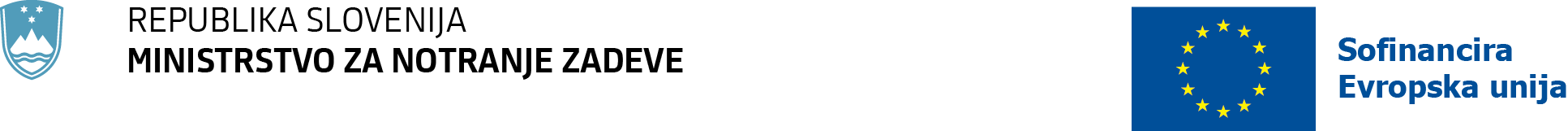 LETNO POROČILO O SMOTRNOSTI INSTRUMENTA ZA FINANČNO PODPORO ZA UPRAVLJANJE MEJA IN VIZUMSKO POLITIKO IZ ČLENA 29 UREDBE (EU) 2021/1148OPREDELITEV1.	Smotrnost1.1.	Napredek pri izvajanju – člen 29(2), točka (a), Uredbe (EU) 2021/1148Za vsak specifični cilj poročajte o napredku pri izvajanju programa ter doseganju mejnikov in ciljev iz programa, pri čemer upoštevajte najnovejše podatke za obračunsko leto, kot zahteva člen 42 Uredbe (EU) 2021/1060. To se nanaša na kumulativne podatke, predložene do 31. julija v letu pred letom predložitve poročila.V okviru vsakega specifičnega cilja bi morale biti informacije o napredku po možnosti strukturirane po izvedbenih ukrepih, okvirnih ukrepih in želenih rezultatih, opredeljenih v programu. Opišite tudi vse sprejete ukrepe in zadevne dejavnosti v zvezi z izvajanjem partnerstva v skladu s členom 8(2) Uredbe (EU) 2021/1060.1.2.	Vprašanja, ki vplivajo na smotrnost – člen 29(2), točka (b), Uredbe (EU) 2021/1148Za vsak specifični cilj opišite morebitna vprašanja, ki vplivajo na smotrnost programa med obračunskim letom, in morebitne ukrepe, sprejete za njihovo obravnavo. Kadar koli je to mogoče in ustrezno, razlikujte med vprašanji, povezanimi z:nezadostnim poročanjem o dosežkih, določanjem ciljev, postopkovnimi zamudami in upravnimi zmogljivostmi, kontekstualnimi spremembami,zasnovo in/ali izvajanjem operacij terkatero koli drugo zadevo. Opišite kakršne koli spremembe strategije ali nacionalnih ciljev ali kakršne koli dejavnike, ki bi lahko privedli do sprememb v prihodnosti, ter prilagoditve, ki so jih navedene spremembe povzročile v ciljih, ocenjenih v skladu z metodologijo za vzpostavitev okvira smotrnosti.Vključite informacije o vseh obrazloženih mnenjih Komisije v zvezi s postopki za ugotavljanje kršitev na podlagi člena 258 Pogodbe o delovanju Evropske unije (PDEU), ki so povezana z izvajanjem Instrumenta.1.3.	Posebni blažilni ukrepiČe je ustrezno, na kratko opišite, kako so dejavnosti programa prispevale k ublažitvi učinkov morebitnih relevantnih in nenadnih sprememb pritiska na upravljanje zunanjih meja, ki so posledica kakršnega koli nepredvidenega poslabšanja socialno-ekonomskih ali političnih razmer v tretjih državah, kot je ustrezno. Kadar koli je mogoče, navedite obseg sredstev, prerazporejenih v ta namen, ter s tem povezane dosežene učinke in rezultate. Posebno pozornost namenite dejavnostim, ki se izvajajo za ublažitev učinkov takih nenadnih sprememb in katerih dosežki morda ne bodo v celoti zajeti s skupnimi kazalniki učinka in rezultatov.1.4.	Operativna podpora – člen 16(3) Uredbe (EU) 2021/1148Če je bila med obračunskim letom uporabljena operativna podpora, opišite, kako je prispevala k doseganju ciljev Instrumenta. Pojasnite, ali je bila operativna podpora uporabljena za delovanje in vzdrževanje obsežnih informacijskih sistemov, vključno z Evropskim sistemom za potovalne informacije in odobritve (ETIAS). Če skupni kumulativni upravičeni stroški operativne podpore za operacije, izbrane za podporo, ob koncu obračunskega leta presegajo 33 % skupnih sredstev, dodeljenih programu, pojasnite razloge za to. Če obstaja tveganje, da bo prag do konca programskega obdobja presežen, opišite predvidene ukrepe za zmanjšanje tveganja.1.5.	Posebni ukrepi Opišite glavne dosežke vseh posebnih ukrepov, izvedenih med obračunskim letom, ter kako so ti ukrepi prispevali k doseganju ciljev programa in ustvarjanju dodane vrednosti Unije. Opišite, kako so posamezni ukrepi napredovali, tako postopkovno kot operativno, in izpostavite morebitna vprašanja, ki vplivajo na njihovo uspešnost, zlasti morebitno tveganje premajhne porabe. Če je ustrezno, te informacije razčlenite na raven projektov. Če se pričakuje kakršno koli odstopanje od prvotnega načrtovanja, pojasnite razloge za to, opišite morebitne sprejete blažilne ukrepe in predložite spremenjeni časovni razpored.V spodnjo preglednico vpišite podrobnosti o vseh posebnih nacionalnih ukrepih, ki se izvajajo v okviru programa. Poročanje o posebnih nadnacionalnih ukrepih bi moralo biti skladno z izbrano možnostjo poročanja. 1.6.	ETIAS – člen 29(2), točka (g), Uredbe (EU) 2021/1148V razdelkih v spodnji preglednici zagotovite informacije o izdatkih v skladu s členom 85(2) in (3) Uredbe (EU) 2018/1240 Evropskega parlamenta in Sveta, vključenih v obračune v skladu s členom 98 Uredbe (EU) 2021/1060. 1.7.	Samo v letu 2024: nadaljevanje projektov – člen 33(4), točka (e), Uredbe (EU) 2021/1148Poročajte o vseh projektih, ki so se nadaljevali po 1. januarju 2021 ter so bili izbrani in začeti na podlagi Uredbe (EU) št. 515/2014 Evropskega parlamenta in Sveta, v skladu z Uredbo (EU) št. 514/2014 Evropskega parlamenta in Sveta.2.	Dopolnjevanje 2.1.	Dopolnjevanje z drugimi skladi Unije – člen 29(2), točka (c), Uredbe (EU) 2021/1148Opišite dopolnjevanje in, če je ustrezno, sinergije, dosežene med obračunskim letom, med ukrepi, ki so podprti v okviru Instrumenta, in podporo iz drugih skladov Unije, zlasti Instrumenta za finančno podporo za opremo za carinske kontrole, Sklada za notranjo varnost, Sklada za azil, migracije in vključevanje, instrumentov Unije za zunanje financiranje ali v zvezi s pomorskimi operacijami večnamenskega značaja. Opišite tudi dopolnjevanje dejavnosti, ki se izvajajo z vidika krepitve medagencijskega sodelovanja, vključno s sodelovanjem z Evropsko agencijo za mejno in obalno stražo ter ustreznimi nacionalnimi organi. Posebno pozornost namenite:dopolnjevanju z instrumenti Unije za zunanje financiranje za ukrepe, ki se izvajajo v tretjih državah ali v zvezi z njimi, s poudarkom na vidikih, ki so skladni z načeli in splošnimi cilji zunanje politike Unije,uporabi omogočitvenih mehanizmov, kot so obstoječe organizacijske in postopkovne ureditve, ki pomagajo doseči sinergije in dopolnjevanje, ter morebitnim ukrepom, sprejetim za njihovo izboljšanje med obračunskim letom. 2.2.	Večnamenska oprema in sistemi IKT – člen 13(14) Uredbe (EU) 2021/1148 Na kratko opišite ustrezne operacije, ki vključujejo opremo in sisteme IKT, nabavljene s podporo programa med obračunskim letom in uporabljene na dopolnilnih področjih carinskih kontrol, v pomorskih operacijah večnamenskega značaja ali za doseganje ciljev Sklada za notranjo varnost ter Sklada za azil, migracije in vključevanje. Navedite kraje, kjer so bili večnamenska oprema in sistemi IKT uporabljeni. Za opremo navedite tudi informacije o obdobju njene uporabe na dopolnilnih področjih. Za informacijski sistem Unije, ki se financira na podlagi Uredbe (EU) 2021/1148 in služi tudi ciljem Uredbe (EU) 2021/1147 in Uredbe (EU) 2021/1149 (večnamenski) ali dejavnostim, ki se zahtevajo v pravnem okviru Unije za interoperabilnost, izpolnite spodnjo preglednico. 2.3.	Večletni načrti za nakup opreme – člen 13(14), točka (d), Uredbe (EU) 2021/1148Navedite večletne načrte za pričakovani nakup opreme v okviru Instrumenta. 3.	Izvajanje pravnega reda Unije – člen 29(2), točka (d), Uredbe (EU) 2021/1148Na kratko opišite, kako je program med obračunskim letom prispeval k izvajanju ustreznega pravnega reda Unije (prava Unije), zlasti o schengenskem območju, upravljanju meja in vizumski politiki, ter k vsem ustreznim akcijskim načrtom.4.	Komuniciranje in prepoznavnost – člen 29(2), točka (e), Uredbe (EU) 2021/1148Opišite, kako so se med obračunskim letom izvajale dejavnosti v zvezi s komuniciranjem in prepoznavnostjo. Navedite zlasti napredek, dosežen v zvezi s cilji, določenimi v komunikacijski strategiji, kot se meri z ustreznimi kazalniki in njihovimi ciljnimi vrednostmi. Če je ustrezno, opišite morebitne dobre prakse pri doseganju ciljnih skupin in/ali razširjanju in izkoriščanju rezultatov projektov.Navedite povezavo do spletnega portala iz člena 46, točka (b), Uredbe (EU) 2021/1060 in, če se razlikuje od spletnega portala, do spletne strani iz člena 49(1) navedene uredbe.5.	Omogočitveni pogoji in horizontalna načela 5.1.	Omogočitveni pogoji – člen 29(2), točka (f), Uredbe (EU) 2021/1148Opišite, kako je bilo zagotovljeno, da so bili veljavni omogočitveni pogoji iz Priloge III k Uredbi (EU) 2021/1060 izpolnjeni in so se uporabljali v celotnem obračunskem letu, zlasti kar zadeva skladnost z Listino Evropske unije o temeljnih pravicah. Če je ustrezno, opišite kakršno koli spremembo, ki je vplivala na način, kako so bili omogočitveni pogoji izpolnjeni, kot je določeno v členu 15(6) Uredbe (EU) 2021/1060.5.2.	Skladnost s horizontalnimi načeli – člen 9 Uredbe (EU) 2021/1060Opišite, kako ste med obračunskim letom zagotovili skladnost s horizontalnimi načeli iz uredbe o skupnih določbah, zlasti kar zadeva enakost spolov, spodbujanje vključevanja vidika spola ter preprečevanje diskriminacije na podlagi spola, rase ali narodnosti, vere ali prepričanja, invalidnosti, starosti ali spolne usmerjenosti.6.	Projekti v tretjih državah ali v zvezi z njimi – člen 29(2), točka (h), Uredbe (EU) 2021/1148Opišite vse ukrepe, ki se med obračunskim letom izvajajo v tretjih državah ali v zvezi z njimi, in kako ti ukrepi ustvarjajo dodano vrednost Unije pri doseganju ciljev, ki jih je določil Instrument. Navedite imena zadevnih tretjih držav. V opisu pojasnite, da ukrepi, ki so podprti v okviru Instrumenta, niso usmerjeni v razvoj, so namenjeni interesom notranjih politik Unije in so skladni z dejavnostmi, ki se izvajajo v Evropski uniji. Če je ustrezno, navedite posvetovanja s Komisijo, ki so potekala pred odobritvijo projekta (člen 13(12) Uredbe (EU) 2021/1148).7.	Povzetek – člen 29(2) Uredbe (EU) 2021/1148Predložite povzetek oddelkov 1 do 6, ki bo preveden in javno dostopen. Povzetek mora zajemati vsaj vse točke iz člena 29(2) in bi moral biti po možnosti strukturiran po teh točkah. Spodbuja se uporaba alinej, krepkega besedila ali informativnih razdelkov, da lahko zainteresirani deležniki zlahka prepoznajo glavne dosežke programa in glavna vprašanja, ki vplivajo na njegovo smotrnost.Številka: 007-7/2023/3						                Tina HeferleDatum: 20. 2. 2024							državna sekretarka								predsednica odbora za spremljanje							                      upravljavka programovCCI2021SI65BVPR001NaslovProgramme Slovenia-BMVIRazličica1.0Obračunsko leto1.7.2022-30.6.2023Datum potrditve poročila s strani odbora za spremljanje20.2.2024Program Instrumenta za finančno podporo za upravljanje meja in vizumsko politiko (v nadaljnjem besedilu: program IUMV) je bil potrjen 29. novembra 2022, zato je Slovenija v obračunskem obdobju poročanja, tj. od 1.7.2022 do 30.6.2023, šele pričela z izvajanjem aktivnosti v zvezi s programom IUMV in ne moremo poročati o konretnem napredku pri izvajanju načrtovanih aktivnosti znotraj posameznih specifičnih ciljev. V tem obdobju je organ upravljanja (v nadaljenem besedilu: OU) vzpostavil informacijski sistem MIGRA III, preko katerega poteka izmenjava informacij med OU in upravičenci, t.j. oddaja prijav operacij, poročanje o izvajanju operacij (z zahtevki za povračilo) ter vzpostavil sistem upravljanja in nadzora, kar je omogočilo oddajo prvih prijav operacij. V tem obdobju je OU, z odločitvijo o podpori, potrdil začetek izvajanja 6 operacij iz programa IUMV (neposredna dodelitev), vendar pa še ni prejel zahtevkov za povračilo (s strani upravičencev).Slovenija je v obračunskem obdobju poročanja šele pričela z izvajanjem aktivnosti v zvezi s programom IUMV, zato ne moremo poročati o morebitnih vprašanjih, ki vplivajo na smotrnost programa, spremembah strategije ali nacionalnih ciljev ali dejavnikov, ki bi privedli do sprememb, ter povezanih prilagoditev, ki bi jih navedene spremembe povzročile v ciljih, ocenjenih v skladu z metodologijo za vzpostavitev okvira smotrnosti.OU ne razpolaga z informacijami v zvezi s postopki za ugotavljanje kršitev na podlagi 258. člena Pogodbe o delovanju Evropske unije (PDEU), v povezavi z izvajanjem programa IUMV.Slovenija je v obračunskem obdobju poročanja šele pričela z izvanjem aktivnosti v zvezi s programom IUMV, a kljub temu aktivnosti programa, ki so se izvajale, niso prispevale k ublažitvi učinkov morebitnih relevantnih in nenadnih sprememb pritiska na upravljanje zunanjih meja, ki bi bile posledica nepredvidenega poslabšanja socialno-ekonomskih ali političnih razmer v tretjih državah. V ta namen niso bila prerazporejena sredstva.  Slovenija je v obračunskem obdobju poročanja, kljub več načrtovanim aktivnostim s področja operativne podpore, pričela z izvajanjem le ene aktivnosti. Gre za aktivnosti operativne podpore skupne vizumske politike, ki se nanašajo na stroške dela zaposlenih v tujini (diplomatsko-konzularna predstavništva in konzulati) in Sloveniji, ki bodo prispevali k doseganju ciljev programa IUMV na področju skupne vizumske politike.V sklopu operativne podpore so načrtovane aktivnosti za delovanje in vzdrževanje obsežnih informacijskih sistemov, vključno z Evropskim sistemom za potovalne informacije in odobritve (ETIAS), vendar se v obračunskem obdobju še niso pričele izvajati.Glede na načrtovan program in operacije IUMV (potrjene v Akcijskem načrtu programa IUMV) skupni kumulativni upravičeni stroški operativne podpore, ne bodo presegali 33 % skupnih sredstev dodeljenih programu. Slovenija v obračunskem obdobju poročanja ni izvajala nobenih aktivnosti v zvezi s posebnimi ukrepi programa IUMV, zato ne moremo poročati, kako so ti ukrepi prispevali k doseganju ciljev programa IUMV in ustvarjanju dodane vrednosti Unije.Specifični ciljIme / referenčna številka ukrepaUpravičenecObdobje izvajanjaUpravičeni stroškiUpravičeni izdatkiNapredek pri ustreznih skupnih kazalnikih in/ali kazalnikih za posamezne programeNapredek pri ustreznih skupnih kazalnikih in/ali kazalnikih za posamezne programeSpecifični ciljIme / referenčna številka ukrepaUpravičenecObdobje izvajanjaUpravičeni stroškiUpravičeni izdatkikazalniki učinkakazalniki rezultatov////////Vrsta stroškovIzdatki v obračunskem letuObsežni informacijski sistemi – Evropski sistem za potovalne informacije in odobritve (ETIAS) – člen 85(2) Uredbe (EU) 2018/1240/Obsežni informacijski sistemi – Evropski sistem za potovalne informacije in odobritve (ETIAS) – člen 85(3) Uredbe (EU) 2018/1240//Slovenija je v obračunskem obdobju poročanja šele pričela z izvajanjem aktivnosti v zvezi z ukrepi programa IUMV, zato ne moremo poročati o morebitnih dopolnjevanjih in sinergijah, doseženih med obračunskim letom, med ukrepi, ki so podprti v okviru programa IUMV in podporo iz drugih skladov Unije, zlasti Instrumenta za finančno podporo za opremo za carinske kontrole, Sklada za notranjo varnost, Sklada za azil, migracije in vključevanje, instrumentov Unije za zunanje financiranje ali v zvezi s pomorskimi operacijami večnamenskega značaja. Slovenija je v obračunskem obdobju poročanja šele pričela z izvajanjem aktivnosti v zvezi z ukrepi programa IUMV, zato ne moremo poročati o večnamenski opremi in sistemih IKT, ki bi bili že nabavljeni s podporo programa IUMV med obračunskim letom in uporabljeni na dopolnilnih področjih carinskih kontrol, v pomorskih operacijah večnamenskega značaja ali za doseganje ciljev Sklada za notranjo varnost ter Sklada za azil, migracije in vključevanje. Specifični ciljIme operacijeUpravičenec operacijeCilj operacijeObdobje izvajanjaStopnja sofinanciranjaUpravičeni stroškiUpravičeni izdatki////////Slovenija v obračunskem obdobju poročanja še ni pričela z izvajanjem aktivnosti operacij, v zvezi z ukrepi programa IUMV za nakup opreme iz člena 13(14), točka (d) Uredbe (EU) 2021/1148, zato ne moremo poročati o večletnih načrtih za nakupe opreme.Slovenija je v obračunskem obdobju poročanja šele odobrila začetek izvajanja aktivnosti 6 operacij programa IUMV, zato ne moremo poročati o tem, kako je program med obračunskim letom prispeval k izvajanju ustreznega pravnega reda Unije (prava Unije), o schengenskem območju, upravljanju meja in vizumski politiki, ter k ustreznim akcijskim načrtom. Slovenija je v obračunskem obdobju poročanja šele pričela z izvajanjem aktivnosti v zvezi z ukrepi programa IUMV, zato ne moremo poročati o napredku v zvezi s cilji, določenimi v komunikacijski strategiji ter doseganju vrednosti kazalnikov. Vsi upravičenci so se v prijavi operacije zavezali k upoštevanju vseh zavez, ki jih določa Uredba 2021/1060/EU ter bodo v tem poročali OU z zahtevki za povračilo.OU je v obdobju poročanja zagotovil, da so vsebine, ki jih je po Uredbi 2021/1060/EU treba objaviti, objavljene in redno posodabljane na enotnem spletnem portalu (www.evropskasredstva.si), ki ga je vzpostavilo ministrstvo, pristojno za kohezijo in regionalni razvoj in vključuje tudi vsebine v zvezi z Instrumentom za finančno podporo za upravljanje meja in vizumsko politiko. Enotni spletni portal bo vključeval obveznosti iz točke (b) 46. člena ter iz prvega odstavka 49. člena Uredbe 2021/1060/EU.Slovenija je v obračunskem obdobju poročanja šele pričela z izvajanjem aktivnosti v zvezi z ukrepi programa IUMV, zato ne moremo poročati o tem kako so veljavni omogočitveni pogoji iz Priloge III k Uredbi 2021/1060/EU izpolnjeni in kako so se uporabljali.Kljub temu smo v luči učinkovite implementacije horizontalnih omogočitvenih pogojev »Dejanska uporaba in izvajanje Listine o temeljnih pravicah« ter »Izvajanje in uporaba Konvencije združenih narodov o pravicah invalidov v skladu s Sklepom Sveta 2010/48/ES« in njihovi uporabi tekom celotnega programskega obdobja, v tem obračunskem obdobju izvajali dve vrsti aktivnosti, ki so bile usmerjene zlasti v izpolnjevanje in uporabo omogočitvenih pogojev v nadaljnjih fazah izvajanja programov sklada, in sicer:pripravili smo pravno in vsebinsko osnovo, katere temeljni namen je zagotoviti, da se bodo v programskem obdobju 2021-2027 programi, ki jih podpira sklad, izvajali skladno z določili Listine EU o temeljnih pravicah (v nadaljnjem besedilu: Listina) in Konvencije ZN o pravicah invalidov (v nadaljnjem besedilu: Konvencija), s tem namenom smo: v besedilu uredbe, ki na nacionalni ravni določa udeležence evropske politike na področju notranjih zadev in njihove naloge, načrtovanje evropske politike notranjih zadev, način izbora operacij in njihovo potrjevanje ter izvajanje operacij, podrobneje opredelili horizontalne omogočitvene pogoje (člen 7) ter v določilu, ki se nanaša na načelo partnerstva izrecno navedli, da se ta uresničuje tudi z vključitvijo civilne družbe s področja varstva človekovih pravic in temeljnih svoboščin, pravic invalidov, enakosti spolov in nediskriminacije v odboru za spremljanje (člen 6); spoštovanje določil Listine ter spoštovanje načela nediskriminacije smo kot pogoj za izvajanje operacij umestili v sprejeto Metodologijo in merila za izbor operacij (poglavje 3 – Ugotavljanje upravičenosti); slednje smo vključili tudi v generalni osnutek besedila odločitve o podpori oz. o financiranju operacij (točka IV – Izvajanje operacij); v postopkovnik odbora za spremljanje smo med naloge odbora vključili pristojnost, da odbor predlaga ukrepe in izdaja priporočila v zvezi z izpolnjevanjem omogočitvenih pogojev in njihovo uporabo v celotnem programskem obdobju ter dolžnost organa upravljanja, da odboru enkrat letno poroča o morebitnih kršitvah in neskladjih operacij z Listino ali/in Konvencijo (člen 6);skladno z Metodologijo in merili za izbor operacij smo pri presoji upravičenosti posameznih prijav operacij posebno pozornost posvečali dejstvu ali se operacije vsebinsko dotikajo področij oziroma ali projektne prijave vsebujejo elemente, ki bi potencialno lahko vodili v kršitev določil Listine, ki bi potencialno lahko vodile v kršitev določil Listine in/ali Konvencije.  Pri tem dodajamo, da tovrstnih elementov v obravnavanih projektnih prijavah nismo zaznali.Slovenija je v obračunskem obdobju poročanja šele pričela z izvajanjem aktivnosti v zvezi z ukrepi programa IUMV, zato ne moremo poročati o tem, kako se je zagotovila skladnost s horizontalnimi načeli iz Uredbe 2021/1060/EU.Kljub temu smo v luči učinkovite implementacije relevantnih horizontalnih načel in njihovi uporabi tekom celotnega programskega obdobja, v tem obračunskem obdobju izvajali dve vrsti aktivnosti, ki so bile usmerjene zlasti v njihovo spoštovanje in implementacijo v nadaljnjih fazah izvajanja programov sklada, in sicer:pripravili smo pravno in vsebinsko osnovo, katere temeljni namen je zagotoviti, da se bodo v programskem obdobju 2021-2027 programi, ki jih podpira sklad, izvajali skladno z določili Listine EU o temeljnih pravicah (v nadaljnjem besedilu: Listina), temeljnimi človekovimi pravicami, da bodo upravičenci pri izvajanju operacij spoštovali načelo enakosti spolov, nediskriminacije ter v izvajanje vključili vidik enakosti spolov. S tem namenom smo: v besedilu nacionalne uredbe, ki na nacionalni ravni določa udeležence evropske politike na področju notranjih zadev in njihove naloge, načrtovanje evropske politike notranjih zadev, način izbora operacij in njihovo potrjevanje ter izvajanje operacij, podrobneje opredelili horizontalne omogočitvene pogoje, ki vključujejo tudi skladnost z Listino (člen 7) ter v določilu, ki se ureja načelo partnerstva izrecno navedli, da se ta uresničuje tudi z vključitvijo civilne družbe s področja varstva človekovih pravic in temeljnih svoboščin, pravic invalidov, enakosti spolov in nediskriminacije v odboru za spremljanje (člen 6); v sprejeti Metodologiji in merilih za izbor operacij smo določili, da se morajo te izvajati ob polnem spoštovanju temeljnih pravic in človekovega dostojanstva, pri čemer morajo biti skladne z Listino in  Evropsko konvencijo o varstvu človekovih pravic in temeljnih svoboščin, pri čemer naj upravičenci posebno pozornost posvetijo skladnosti z načelom nediskriminacije (poglavje 3 – Ugotavljanje upravičenosti); slednje smo vključili tudi v generalni osnutek besedila odločitve o podpori oz. o financiranju operacij (točka IV – Izvajanje operacij); v poslovnik odbora za spremljanje smo vključili dolžnost organa upravljanja, da odboru enkrat letno poroča o morebitnih kršitvah temeljnih človekovih pravic ter izvedenimi popravljalnimi  (člen 6);skladno z Metodologijo in merili za izbor operacij smo pri presoji upravičenosti posameznih prijav operacij posebno pozornost posvečali dejstvu ali se operacije vsebinsko dotikajo področij oziroma ali projektne prijave vsebujejo elemente, ki bi potencialno lahko vodili v kršitev določil Listine ali temeljnih človekovih pravic, načela enakosti spolov in načela nediskriminacije. Pri tem dodajamo, da tovrstnih elementov v obravnavanih projektnih prijavah nismo zaznali.Slovenija v tem obračunskem obdobju ni izvajala ukrepov ali operacij v tretjih državah ali v zvezi z njimi.Program IUMV je bil potrjen 29. novembra 2022, zato je Slovenija v obračunskem obdobju poročanja, tj. od 1.7.2022 do 30.6.2023, šele pričela z izvajanjem aktivnosti v zvezi s programom IUMV in ne moremo poročati o konretnem napredku pri izvajanju načrtovanih aktivnosti znotraj posameznih specifičnih ciljev. V tem obdobju je OU vzpostavil informacijski sistem MIGRA III, preko katerega poteka poročanje o izvajanju operacij ter vzpostavil sistem upravljanja in nadzora, kar je omogočili oddajo prvim prijav operacij. V tem obdobju je OU z odločitvijo o podpori potrdil začetek izvajanja 6 operacij iz programa IUMV (neposredna dodelitev). V obdobju poročanja OU, s strani upravičencev, še ni prejel zahtevkov za povračilo, iz katerih bi bil razviden napredek.